Практическая работа № 3Тема: «Конституция РФ»Задание 1. Прочтите преамбулу к Конституции РФ и определите основные ценности, провозглашаемые в ней.Задание 2. Используя ст.10 Конституции РФ определите, в чьих руках находится законодательная, исполнительная и судебная власть?Задание 3. Используя текст Конституции РФ (Глава 2) заполните таблицу.Задание 4. Используя ст.44,57,58,59 допишите конституционные обязанности граждан РФ:- уважение прав и свобод других лиц;- соблюдение Конституции и закона;- забота о детях и нетрудоспособных родителях; …Задание 5. Конституция – это основной закон государства, определяющий его устройство, образование органов власти, закрепляющий права человека. Конституция в переводе с латинского – устройство.Используя ст.80 Конституции РФ составьте кластер.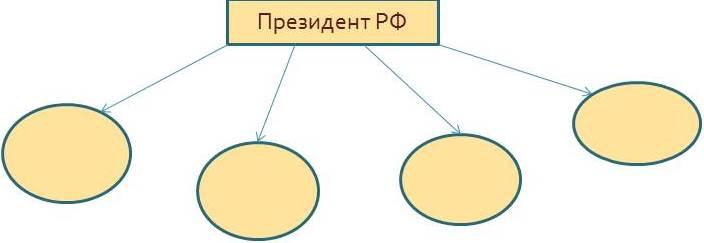 Задание 6.Прочитайте ст. 81,82 Конституции РФ и ответьте на вопросы:
а) Кто может быть избран Президентом РФ?
б) На какой срок избирается Президент РФ?
в) Какие ограничения предусматриваются в Конституции относительно срока пребывания Президента в должности?Задание 7. Используя представленные портреты политических деятелей, определите Ф.И.О., статус(ы), период нахождения в указанном статусе.Задание 8. Используя ст.83-89 определите полномочия Президента РФ:А) при формировании правительства;Б) по отношению к Государственной думе;В) при проведении внешней политики.Задание 9. Используя ст. 95,96,102,103 составьте схему «Федеральное собрание (палаты, полномочия)Виды правПримерыНомер статьи Конституции РФ.Гражданские(личные)ПолитическиеСоциально-экономическиеКультурные1. 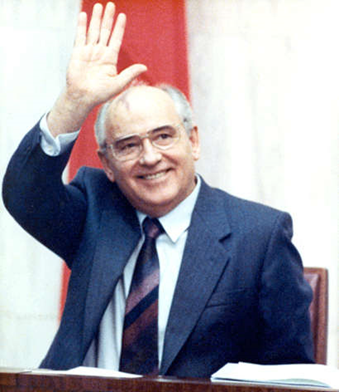 2. 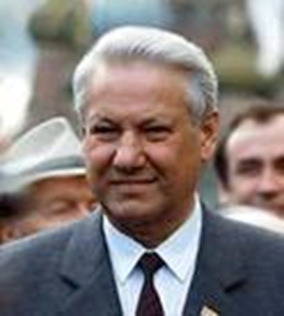 3. 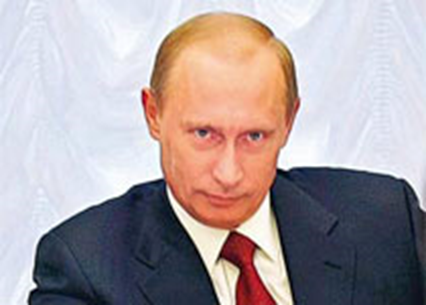 4. 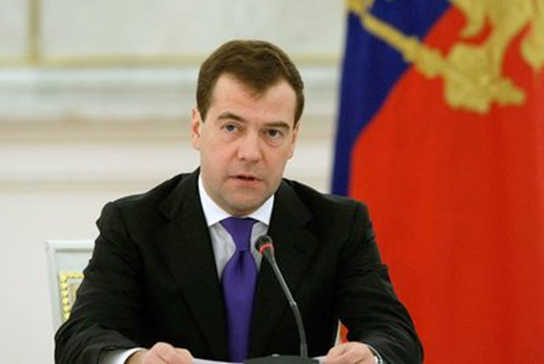 